SUITES ET ERREURS D’ARRONDISTP info sur TableurCommentaire : Appliquer des calculs sur des suites définies par récurrence pour mettre en défaut le tableur.La suite (un) de premier terme u0 = 0,7 est définie par la relation de récurrence  un+1 = 10un – 6,3. Calculer u1, u2 et u3.Quelle conjecture peut-on faire sur les variations de la suite (un) ?À l’aide du tableur, calculer les 50 premiers termes de la suite.Qu’observe-t-on ? Ces résultats sont-ils en accord avec la conjecture énoncée précédemment ?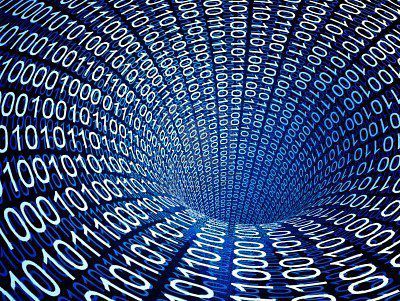 Le tableur n’effectue pas les calculs avec des nombres décimaux mais avec des nombres binaires.Par exemple, lorsqu’un tableur affiche à l’écran les nombres décimaux 1, 2, 3, 4 et 5, il comprend respectivement les nombres binaires 1, 10, 11, 100 et 101.Lorsqu’on effectue le calcul « 10 x 0,7 – 6,3 » avec des nombres décimaux, on trouve la valeur exacte 0,9. Mais lorsque le tableur effectue ce même calcul avec des nombres binaires, le résultat 0,11100110011001100… ne peut s’écrire de façon exacte et le tableur en donne une valeur approchée. Les arrondis successifs effectués dans l’algorithme finissent par donner des affichages faux en écriture décimale.Reprendre la partie 1 avec la suite (vn) de premier terme v0 = 0,8 définie par la relation de récurrence  vn+1 = 5vn – 3,2.La suite (vn) piège-t-elle également le tableur ?Reprendre la partie 1 avec la suite (wn) de premier terme w0 = 0,5 définie par la relation de récurrence  wn+1 = 10wn – 4,5.La suite (wn) ne semble pas piéger le tableur. Trouver une explication.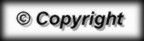 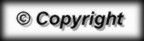 